○健康観察のポイントと対応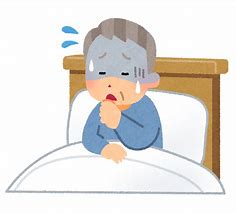 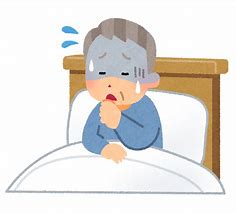 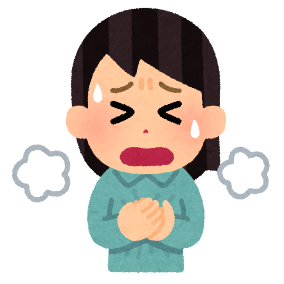 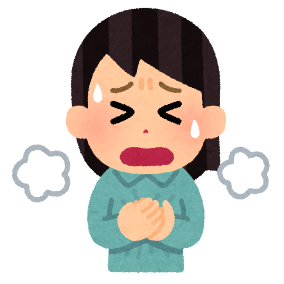 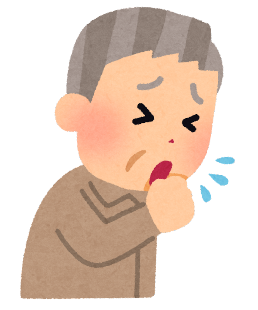 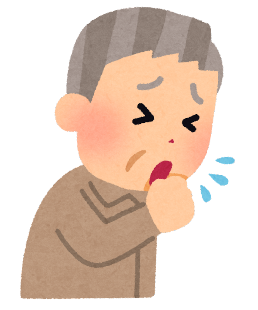 